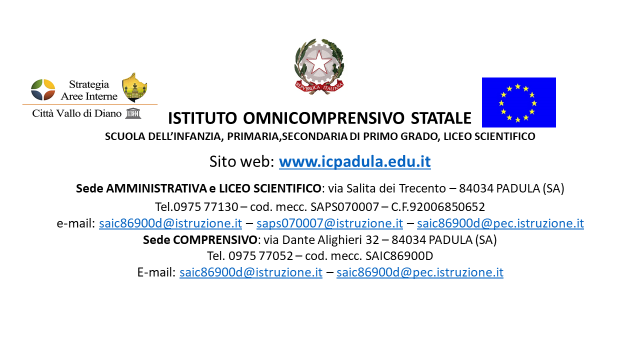 PIANO DIDATTICO PERSONALIZZATOAlunni con Bisogni Educativi SpecialiANNO SCOLASTICO……………….ALUNNO______________________________________CLASSE_____________PROBLEMATICHE RISCONTRATE DAL CONSIGLIO DI CLASSEDopo un primo periodo di osservazione sono emersi i seguenti bisogni:Difficoltà di apprendimento in:  Impegno lavoro, esecuzione compiti e studio7.  Patto di corresponsabilità educativa previsto dal D.P.R. 21 novembre 2007, n. 235 In base alla programmazione di classe ogni docente disciplinare specifica di seguito, facendo riferimento alle tabelle A, B e C le misure dispensative, gli strumenti compensativi, le modalità di verifica e i criteri di valutazione adottati per l’anno scolastico in corso.Valutazione (anche per esami conclusivi dei cicli)8. Parte compilata con la collaborazione dei genitori ai fini di una conoscenza più approfondita e completa della situazione dell’alunno.Autostima dell’alunno/a □ nulla o scarsa     □ sufficiente     □ buona     □ esagerata 
Nello svolgimento dei compiti a casaStrategie utilizzate dall’alunno nello studio: □ sottolinea, identifica parole-chiave, costruisce schemi e/o mappe, tabelle o diagrammi, autonomamente… □ utilizza schemi e/o mappe fatte da altri (insegnanti, tutor, genitori…) □ elabora il testo scritto al computer, utilizzando il correttore ortografico e/o la sintesi vocale….□ modalità di svolgimento del compito assegnato (è autonomo, necessita di azioni di supporto)□ riscrittura di testi con modalità grafica diversa□ usa strategie per ricordare (uso immagini, colori, riquadrature) Grado di autonomia dell’alunno/a: □ insufficiente     □ scarso          □ buono           □ ottimoEventuali aiuti: □ ricorre all’aiuto di un tutor □ ricorre all’aiuto di un genitore □ ricorre all’aiuto di un compagno □ utilizza strumenti compensativi Strumenti da utilizzare a casa: □ strumenti informatici (pc, videoscrittura con correttore ortografico, libro digitale, programmi per realizzare grafici) □ tecnologia di sintesi vocale □ testi semplificati e/o ridotti □ fotocopie adattate□ schemi e mappe □ appunti scritti al pc □ registrazioni digitali □ materiali multimediali (video, simulazioni…) □ testi con immagini strettamente attinenti al testo □ testi adattati con ampie spaziature e interlinee□ software didattici□ altro Il presente Piano Didattico Personalizzato consta di n. …. pagine ed è stato concordato e redatto in data _____________ da: Il Consiglio di Classe                     Disciplina				            FirmaPadula,                                                                  I  genitori                                                                                 Il Dirigente Scolastico    Sig:____________________________                                                             Italiano Lingua straniera (inglese,______________) Storia Matematica Geografia ScienzeAltre disciplineAltre disciplineMetodo di lavorosìa  voltenoSa organizzare il lavoro da solo/aSe aiutato/a, sa organizzare il lavoroPunti di forza dell’alunnoDiscipline preferite:Attività preferite:Punti  di   forza   nel gruppo classePresenza di un compagno o un gruppo di compagni di riferimentoper le attività disciplinariper le attività disciplinariPresenza di un compagno o un gruppo di compagni di riferimentoper il giocoper il giocoPresenza di un compagno o un gruppo di compagni di riferimentoper le attività extrascolasticheper le attività extrascolastichecasa costante saltuarioscuola costante saltuarioMISURE DIDATTICHE PER DISCIPLINAMISURE DIDATTICHE PER DISCIPLINAMISURE DIDATTICHE PER DISCIPLINAMISURE DIDATTICHE PER DISCIPLINAMISURE DIDATTICHE PER DISCIPLINAITALIANO      INGLESE,……………ADEGUAMENTISTRATEGIEMATERIALI/STRUMENTIVERIFICHEITALIANO      INGLESE,……………programma di classe  altro……………………………………………….. adattamento competenze/contenuti differenziazione  interventi didattici affiancamento/guida nell’attività comune attività di piccolo gruppo  e/o laboratoriali   tutoraggio altro………………………………….. testi adattati glossari disciplinari tabelle della memoria tabella dei caratteri tabella forme verbali tabella analisi qrammaticale tabella analisi logica mappe  software didattici dizionari elettronici traduttore digitale consegne tradotte altro……………………………… differenziate prove V/F, scelte multiple, completamento programmate   graduate tempi di verifica più lunghi l'uso di mediatori didattici durante le interrogazioni (mappe - schemi - immagini) eventuale testo della verifica scritta in formato digitale e/o stampato maiuscolo lettura del testo della verifica scritta da parte dell'insegnante o tutor riduzione/selezione della quantità di esercizi nelle verifiche scritte  prove orali in compensazione alle prove scritte altro………………………MISURE DIDATTICHE PER DISCIPLINAMISURE DIDATTICHE PER DISCIPLINAMISURE DIDATTICHE PER DISCIPLINAMISURE DIDATTICHE PER DISCIPLINAMISURE DIDATTICHE PER DISCIPLINAMATEMATICAADEGUAMENTISTRATEGIEMATERIALI/STRUMENTIVERIFICHEMATEMATICAprogramma di classe  altro……………………………………………….. adattamento competenze/contenuti differenziazione interventi didattici affiancamento/guida nell’attività comune attività di piccolo gruppo  e/o laboratoriali   tutoraggio  altro…………………………………..linea dei numeri tabelle della memoriatavola pitagoricatabelle delle formule o delle misurecomputertabella fasi svolgimento problemacalcolatrice testi adattati mappe altro……………………… differenziate prove V/F, scelte multiple, completamento programmate graduate tempi di verifica più lunghiuso del computer/calcolatricel'uso di mediatori didattici durante le interrogazioni (mappe - schemi - immagini) lettura del testo della verifica scritta da parte dell'insegnante o tutor riduzione/selezione della quantità di esercizi nelle verifiche scritte prove orali in compensazione alle prove scritte altro…………………………………MISURE DIDATTICHE PER DISCIPLINAMISURE DIDATTICHE PER DISCIPLINAMISURE DIDATTICHE PER DISCIPLINAMISURE DIDATTICHE PER DISCIPLINAMISURE DIDATTICHE PER DISCIPLINASTORIA  GEOGRAFIA    SCIENZE ADEGUAMENTISTRATEGIEMATERIALI/STRUMENTIVERIFICHESTORIA  GEOGRAFIA    SCIENZE programma di classe  altro……………………………………………….. adattamento competenze/contenuti differenziazione interventi didattici affiancamento/guida nell’attività comune attività di piccolo gruppo  e/o laboratoriali   tutoraggio  altro…………………………………..  uso di materiali differenziati per fissare graficamente informazioni specifiche  sintesi, schemi, mappe per lo studio  cartine geografiche e storiche computer( enciclopedia informatica multimediale, siti e sw didattici) testi scolastici con allegati CD ROM glossari disciplinari altro………………………………… differenziate prove V/F, scelte multiple, completamento programmate graduate tempi di verifica più lunghil'uso di mediatori didattici durante le interrogazioni (mappe - schemi - immagini)eventuale testo della verifica scritta in formato digitale e/o stampato maiuscolo lettura del testo della verifica scritta da parte dell'insegnante o tutor riduzione/selezione della quantità di esercizi nelle verifiche scritte prove orali in compensazione alle prove scritte altro…………………………………MISURE DIDATTICHE PER DISCIPLINAMISURE DIDATTICHE PER DISCIPLINAMISURE DIDATTICHE PER DISCIPLINAMISURE DIDATTICHE PER DISCIPLINAMISURE DIDATTICHE PER DISCIPLINA AREA ESPRESSIVA/TECNICAADEGUAMENTISTRATEGIEMATERIALI/STRUMENTIVERIFICHE AREA ESPRESSIVA/TECNICAprogramma di classe  altro……………………………………………….. adattamento competenze/contenuti differenziazione interventi didattici affiancamento/guida nell’attività comune attività di piccolo gruppo  e/o laboratoriali   tutoraggio  altro…………………………………..  uso di materiali differenziati  sintesi, schemi, mappe per lo studio computer testi scolastici con allegati CD ROM glossari disciplinari altro………………………………… differenziate prove V/F, scelte multiple, completamento programmate graduate tempi di verifica più lunghil'uso di mediatori didattici durante le interrogazioni (mappe - schemi - immagini)eventuale testo della verifica scritta in formato digitale e/o stampato maiuscolo lettura del testo della verifica scritta da parte dell'insegnante o tutor riduzione/selezione della quantità di esercizi nelle verifiche scritte/grafiche altro…………………………………DisciplinaDisciplinaDisciplinaMisure dispensative concordate (A)Strumenti compensativi (B) Modalità di verifica e criteri di valutazione (C) Modalità di verifica e criteri di valutazione (C)AMISURE DISPENSATIVE (legge 170/10 e linee guida 12/07/11)E INTERVENTI DI INDIVIDUALIZZAZIONEAll’alunno con DSA è garantito l’essere dispensato da alcune prestazioni non essenziali ai fini dei concetti da apprendere. Esse possono essere, a seconda della disciplina e del caso:MISURE DISPENSATIVE (legge 170/10 e linee guida 12/07/11)E INTERVENTI DI INDIVIDUALIZZAZIONEAll’alunno con DSA è garantito l’essere dispensato da alcune prestazioni non essenziali ai fini dei concetti da apprendere. Esse possono essere, a seconda della disciplina e del caso:MISURE DISPENSATIVE (legge 170/10 e linee guida 12/07/11)E INTERVENTI DI INDIVIDUALIZZAZIONEAll’alunno con DSA è garantito l’essere dispensato da alcune prestazioni non essenziali ai fini dei concetti da apprendere. Esse possono essere, a seconda della disciplina e del caso:MISURE DISPENSATIVE (legge 170/10 e linee guida 12/07/11)E INTERVENTI DI INDIVIDUALIZZAZIONEAll’alunno con DSA è garantito l’essere dispensato da alcune prestazioni non essenziali ai fini dei concetti da apprendere. Esse possono essere, a seconda della disciplina e del caso:Dispensa dalla presentazione dei quattro caratteri di scrittura nelle prime fasi dell’apprendimento (corsivo maiuscolo e minuscolo, stampato maiuscolo e minuscolo) Dispensa dalla presentazione dei quattro caratteri di scrittura nelle prime fasi dell’apprendimento (corsivo maiuscolo e minuscolo, stampato maiuscolo e minuscolo) Dispensa dalla presentazione dei quattro caratteri di scrittura nelle prime fasi dell’apprendimento (corsivo maiuscolo e minuscolo, stampato maiuscolo e minuscolo) Dispensa dalla presentazione dei quattro caratteri di scrittura nelle prime fasi dell’apprendimento (corsivo maiuscolo e minuscolo, stampato maiuscolo e minuscolo) Dispensa dall’uso del corsivo Dispensa dall’uso del corsivo Dispensa dall’uso del corsivo Dispensa dall’uso del corsivo Dispensa dall’uso dello stampato minuscolo Dispensa dall’uso dello stampato minuscolo Dispensa dall’uso dello stampato minuscolo Dispensa dall’uso dello stampato minuscolo Dispensa dalla scrittura sotto dettatura di testi e/o prendere appunti Dispensa dalla scrittura sotto dettatura di testi e/o prendere appunti Dispensa dalla scrittura sotto dettatura di testi e/o prendere appunti Dispensa dalla scrittura sotto dettatura di testi e/o prendere appunti Dispensa dal ricopiare testi o espressioni matematiche dalla lavagna Dispensa dal ricopiare testi o espressioni matematiche dalla lavagna Dispensa dal ricopiare testi o espressioni matematiche dalla lavagna Dispensa dal ricopiare testi o espressioni matematiche dalla lavagna Dispensa dallo studio mnemonico delle tabelline, di formule, delle forme verbali, delle poesie (in quanto vi è una notevole difficoltà nel ricordare nomi, termini tecnici e definizioni) Dispensa dallo studio mnemonico delle tabelline, di formule, delle forme verbali, delle poesie (in quanto vi è una notevole difficoltà nel ricordare nomi, termini tecnici e definizioni) Dispensa dallo studio mnemonico delle tabelline, di formule, delle forme verbali, delle poesie (in quanto vi è una notevole difficoltà nel ricordare nomi, termini tecnici e definizioni) Dispensa dallo studio mnemonico delle tabelline, di formule, delle forme verbali, delle poesie (in quanto vi è una notevole difficoltà nel ricordare nomi, termini tecnici e definizioni) Dispensa dalla lettura ad alta voce in classe Dispensa dalla lettura ad alta voce in classe Dispensa dalla lettura ad alta voce in classe Dispensa dalla lettura ad alta voce in classe Sostituzione della scrittura con linguaggio verbale e/o iconograficoSostituzione della scrittura con linguaggio verbale e/o iconograficoSostituzione della scrittura con linguaggio verbale e/o iconograficoSostituzione della scrittura con linguaggio verbale e/o iconograficoDispensa della tempistica standard per la consegna dei compiti scritti (prevedendo, ove necessario, una riduzione delle consegne senza modificare gli obiettivi) Dispensa della tempistica standard per la consegna dei compiti scritti (prevedendo, ove necessario, una riduzione delle consegne senza modificare gli obiettivi) Dispensa della tempistica standard per la consegna dei compiti scritti (prevedendo, ove necessario, una riduzione delle consegne senza modificare gli obiettivi) Dispensa della tempistica standard per la consegna dei compiti scritti (prevedendo, ove necessario, una riduzione delle consegne senza modificare gli obiettivi) Dispensa da un eccessivo carico di compiti a casa con riadattamento e riduzione delle pagine da studiare, senza modificare gli obiettivi Dispensa da un eccessivo carico di compiti a casa con riadattamento e riduzione delle pagine da studiare, senza modificare gli obiettivi Dispensa da un eccessivo carico di compiti a casa con riadattamento e riduzione delle pagine da studiare, senza modificare gli obiettivi Dispensa da un eccessivo carico di compiti a casa con riadattamento e riduzione delle pagine da studiare, senza modificare gli obiettivi     Dispensa dalla sovrapposizione di compiti e interrogazioni delle varie materie        evitando possibilmente sia l’effettuazione di più prove valutative in tempi       ravvicinati e sia di richiedere prestazioni nelle ultime ore     Dispensa dalla sovrapposizione di compiti e interrogazioni delle varie materie        evitando possibilmente sia l’effettuazione di più prove valutative in tempi       ravvicinati e sia di richiedere prestazioni nelle ultime ore     Dispensa dalla sovrapposizione di compiti e interrogazioni delle varie materie        evitando possibilmente sia l’effettuazione di più prove valutative in tempi       ravvicinati e sia di richiedere prestazioni nelle ultime ore     Dispensa dalla sovrapposizione di compiti e interrogazioni delle varie materie        evitando possibilmente sia l’effettuazione di più prove valutative in tempi       ravvicinati e sia di richiedere prestazioni nelle ultime ore Dispensa parziale dallo studio della lingua straniera in forma scritta, che verrà valutata in percentuale minore rispetto all’orale non considerando errori ortografici e di spelling Dispensa parziale dallo studio della lingua straniera in forma scritta, che verrà valutata in percentuale minore rispetto all’orale non considerando errori ortografici e di spelling Dispensa parziale dallo studio della lingua straniera in forma scritta, che verrà valutata in percentuale minore rispetto all’orale non considerando errori ortografici e di spelling Dispensa parziale dallo studio della lingua straniera in forma scritta, che verrà valutata in percentuale minore rispetto all’orale non considerando errori ortografici e di spelling Integrazione dei libri di testo con appunti su supporto registrato, digitalizzato o cartaceo stampato (font “senza grazie”: Arial, Trebuchet, Verdana carattere 12-14 interlinea 1,5/2) ortografico, sintesi vocale, mappe, schemi, formulari Integrazione dei libri di testo con appunti su supporto registrato, digitalizzato o cartaceo stampato (font “senza grazie”: Arial, Trebuchet, Verdana carattere 12-14 interlinea 1,5/2) ortografico, sintesi vocale, mappe, schemi, formulari Integrazione dei libri di testo con appunti su supporto registrato, digitalizzato o cartaceo stampato (font “senza grazie”: Arial, Trebuchet, Verdana carattere 12-14 interlinea 1,5/2) ortografico, sintesi vocale, mappe, schemi, formulari Integrazione dei libri di testo con appunti su supporto registrato, digitalizzato o cartaceo stampato (font “senza grazie”: Arial, Trebuchet, Verdana carattere 12-14 interlinea 1,5/2) ortografico, sintesi vocale, mappe, schemi, formulari Nella videoscrittura rispetto e utilizzo dei criteri di accessibilità: Font “senza grazie” (Arial, Trebuchet, Verdana), carattere 14-16, interlinea 1,5/2, spaziatura espansa, testo non giustificato. Nella videoscrittura rispetto e utilizzo dei criteri di accessibilità: Font “senza grazie” (Arial, Trebuchet, Verdana), carattere 14-16, interlinea 1,5/2, spaziatura espansa, testo non giustificato. Nella videoscrittura rispetto e utilizzo dei criteri di accessibilità: Font “senza grazie” (Arial, Trebuchet, Verdana), carattere 14-16, interlinea 1,5/2, spaziatura espansa, testo non giustificato. Nella videoscrittura rispetto e utilizzo dei criteri di accessibilità: Font “senza grazie” (Arial, Trebuchet, Verdana), carattere 14-16, interlinea 1,5/2, spaziatura espansa, testo non giustificato. Elasticità nella richiesta di esecuzione dei compiti a casa, per i quali si cercherà di istituire un produttivo rapporto scuola-famiglia (tutor) Elasticità nella richiesta di esecuzione dei compiti a casa, per i quali si cercherà di istituire un produttivo rapporto scuola-famiglia (tutor) Elasticità nella richiesta di esecuzione dei compiti a casa, per i quali si cercherà di istituire un produttivo rapporto scuola-famiglia (tutor) Elasticità nella richiesta di esecuzione dei compiti a casa, per i quali si cercherà di istituire un produttivo rapporto scuola-famiglia (tutor) Altro______________________________________________________________Altro______________________________________________________________Altro______________________________________________________________Altro______________________________________________________________BSTRUMENTI COMPENSATIVI  (legge 170/10 e linee guida 12/07/11)Altresì, l’alunno con DSA può usufruire di strumenti compensativi che gli consentono di compensare le carenze funzionali determinate dal disturbo. Aiutandolo nella parte automatica della consegna, permettono all’alunno di concentrarsi sui compiti cognitivi oltre che avere importanti ripercussioni sulla velocità e sulla correttezza. A seconda della disciplina e del caso, possono essere:Utilizzo di programmi di video-scrittura con correttore ortografico (possibilmente vocale) per l’italiano e le lingue straniere, con tecnologie di sintesi vocale (in scrittura e lettura) Utilizzo del computer fornito di stampante e scanner con OCR per digitalizzare i testi cartacei Utilizzo della sintesi vocale in scrittura e lettura (se disponibile, anche per le lingue straniere) Utilizzo risorse audio (file audio digitali, audiolibri, libri digitali…). Utilizzo di vocabolario multimedialeUtilizzo del registratore digitale per uso autonomo Utilizzo di libri e documenti digitali per lo studio o di testi digitalizzati con OCR Utilizzo, nella misura necessaria, di calcolatrice con foglio di calcolo (possibilmente calcolatrice vocale) o ausili per il calcolo (linee dei numeri cartacee e non) Utilizzo di schemi e tabelle, elaborate dal docente e/o dall’alunno, di grammatica (es. tabelle delle coniugazioni verbali…) come supporto durante compiti e verifiche Utilizzo di tavole, elaborate dal docente e/o dall’alunno, di matematica (es. formulari, tabella delle misure e delle formule geometriche) e di schemi e/o mappe delle varie discipline scientifiche come supporto durante compiti e verifiche      Utilizzo di sintesi, schemi, mappe concettuali delle unità di apprendimento (elaborate dal docente e/o dallo studente per sintetizzare e strutturare le informazioni) durante l’interrogazione, eventualmente anche su supporto  digitalizzato (video presentazione), per facilitare il recupero delle informazioni e migliorare l’espressione verbale Utilizzo di diagrammi di flusso delle procedure didattiche Utilizzo di altri linguaggi e tecniche (ad esempio il linguaggio iconico e i video…) come veicoli che possono sostenere la comprensione dei testi e l’espressione Utilizzo di dizionari digitali su computer (cd rom, risorse on line) Utilizzo di software didattici e compensativi (free e/o commerciali) specificati nella tabella degli obiettivi Utilizzo di quaderni con righe e/o quadretti speciali Utilizzo di eventuali impugnatori facili per la corretta impugnatura delle penne Altro_____________________________________________________________CModalità di verifica e criteri di valutazione  (legge 170/10 e linee guida 12/07/11)1. Per gli alunni con difficoltà specifiche di apprendimento (DSA) adeguatamente certificate, la valutazione e la verifica degli apprendimenti, comprese quelle effettuate in sede di esame conclusivo dei cicli, devono tenere conto delle specifiche situazioni soggettive di tali alunni; a tali fini, nello svolgimento dell'attività didattica e delle prove di esame, sono adottati, nell'ambito delle risorse finanziarie disponibili a legislazione vigente, gli strumenti metodologico-didattici compensativi e dispensativi ritenuti più idonei.2. Nel diploma finale rilasciato al termine degli esami non viene fatta menzione delle modalità di svolgimento e della differenziazione delle prove.Dispensa dai tempi standard (prevedendo, ove necessario, una riduzione delle consegne senza modificare gli obiettivi) Dispensa parziale dallo studio della lingua straniera in forma scritta, che verrà valutata in percentuale minore rispetto all’orale non considerando errori ortografici e di spelling Accordo sulle modalità e i tempi delle verifiche scritte con possibilità di utilizzare più supporti (videoscrittura, correttore ortografico, sintesi vocale)      Programmare e concordare con l’alunno le verifiche accordandosi sui tempi e sui modi delle interrogazioni su parti limitate e concordate del programma, evitando di spostare le date fissate e programmando tempi più lunghi per l’esecuzione delle prove      Far usare strumenti e mediatori didattici nelle prove sia scritte sia orali consentendo l’uso di schemi riadattati e/o mappe durante l’interrogazione (mappe concettuali, mappe cognitive)Nelle verifiche, riduzione e adattamento del numero degli esercizi senza modificare gli obiettivi non considerando errori ortografici Nelle verifiche scritte, utilizzo di domande a risposta multipla e (con possibilità di completamento e/o arricchimento con una discussione orale) riduzione al minimo delle domande a risposte aperte Lettura delle consegne degli esercizi e/o fornitura, durante le verifiche, di prove su supporto digitalizzato leggibili dalla sintesi vocale Parziale sostituzione o completamento delle verifiche scritte introducendo provr informatizzate Valutazione dei procedimenti e non dei calcoli nella risoluzione dei problemi     Valutazioni più attente alle conoscenze e alle competenze di analisi, sintesi e      collegamento piuttosto che alla correttezza formale Valutazione del contenuto e non degli errori ortografici Lingua straniera, valutazione con maggior peso nelle prove orali Pianificare prove di valutazione formativaAltro_____________________________________________________________ Nome e Cognome  (in stampatello)FIRMAFAMIGLIAFAMIGLIADOCENTIDOCENTIDOCENTIDOCENTIDOCENTIDOCENTIDOCENTIDOCENTIDOCENTIOPERATORI SANITARIOPERATORI SANITARIOPERATORI SANITARIREFERENTE DSA